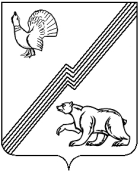 АДМИНИСТРАЦИЯ ГОРОДА ЮГОРСКАХанты-Мансийского автономного округа - ЮгрыПОСТАНОВЛЕНИЕО внесении изменений в постановлениеадминистрации города Югорскаот 08.06.2022 № 1209-п «Об утверждении порядка определения объема и предоставления субсидий социально ориентированным некоммерческим организациям, не являющимсягосударственными (муниципальными) учреждениями на реализацию проектов»В соответствии со статьей 78.1 Бюджетного кодекса Российской Федерации, с целью актуализации условий определения объема                                    и предоставления субсидий социально ориентированным некоммерческим организациям, не являющимся государственными (муниципальными) учреждениями, на реализацию проектов:1. Внести в приложение к постановлению администрации города Югорска от 08.06.2022 № 1209-п «Об утверждении порядка определения объема и предоставления субсидий социально ориентированным некоммерческим организациям, не являющимся государственными (муниципальными) учреждениями, на реализацию проектов» (с изменениями от 22.06.2022 №1331-п, от 20.07.2022 № 1587-п, от 10.03.2023 № 292-п,                            от 08.09.2023  № 1229-п, от 07.11.2023 № 1535-п, от 20.11.2023 № 1618-п) следующие изменения:1.1. Пункт 9 раздела 1 дополнить абзацем вторым следующего содержания:«Уполномоченный орган определяет проведение конкурсного отбора по всем или отдельным направлениям, указанным в пункте 8 настоящего Порядка.».1.2. В разделе 2:1.2.1 Подпункт 2 пункта 12 изложить в следующе редакции:«2) цель предоставления субсидии, направления, которым должны соответствовать проекты участников конкурса в соответствии с пунктом                   8 настоящего Порядка, сумма предоставляемой субсидии, а также результат предоставления субсидии, под которым понимаются завершенные действия          с указанием точной даты завершения и конечного значения результатов (конкретной количественной характеристики итогов), и показатели, необходимые для достижения результатов предоставления субсидии;».1.2.2. Пункт 14 изложить в следующей редакции:«14. Для участия в конкурсном отборе участник конкурса формирует на сайте Конкурса  или (в случае указания в объявлении) представляет                           в бумажном виде в уполномоченный орган заявку на участие в конкурсном отборе для предоставления субсидии из бюджета города Югорска социально ориентированным некоммерческим организациям, не являющимся государственными (муниципальными) учреждениями, на реализацию проекта (далее - заявка) по форме (приложение 1 к настоящему Порядку) для проектов, соответствующих направлениям, указанным в пунктах 8.1 – 8.18 настоящего Порядка.Для участия в конкурсе по направлению, указанному в пункте 8.19 настоящего Порядка, участник конкурса формирует на сайте Конкурса                  или (в случае указания в объявлении) представляет в бумажном виде                               в уполномоченный орган заявку по форме, установленной приложением                  3 к настоящему Порядку, и проект ресурсного центра по развитию СОНКО                        в городе Югорске по форме, установленной приложением 4 к настоящему Порядку К заявке прилагаются следующие документы:- копия (скан-копия) Устава некоммерческой организации                              с изменениями и дополнениями (в случае отсутствия в общем доступе);- документ (копия или скан-копия документа) об открытии банковского счета в кредитной организации;- выписка из реестра юридических лиц (по собственной инициативе участника отбора);- документ, подтверждающий опыт работы не менее одного года                           не менее одного члена команды участника конкурса по видам услуг, оказываемых ресурсным центром, указанных в пункте 8.19 настоящего Порядка. Услуги оказывались для социально ориентированных некоммерческих организаций, действующих на территории города Югорска.».1.2.3. Пункт 21 изложить в следующей редакции:«21. Сумма субсидии, запрашиваемая в заявке на реализацию проекта, отнесенного к одному из направлений, установленных пунктами 8.1 – 8.20 настоящего Порядка, не может превышать сумму, указанную в объявлении                        о проведении конкурсного отбора.».1.2.4. Пункт 24 изложить в следующей редакции: «24. Победителем конкурсного отбора проектов, соответствующих одному из направлений, установленных пунктами 8.1 – 8.19 настоящего Порядка, признается один проект, который в Рейтинге-1 занимает первую строчку.».1.3. Пункт 40 раздела 3 изложить в следующей редакции: «40. Размер субсидии, предоставляемой победителю на реализацию проекта, соответствующему одному из направлений, установленных пунктами 8.1.–8.19 настоящего Порядка, равен заявленному в проекте,                       но не может превышать размер, указанный в объявлении о проведении конкурсного отбора.».1.4. В приложении 2:1.4.1. Подпункт 3.1.3 пункта 3.1 изложить в следующей редакции: «3.1.3. Каждый член конкурсной комиссии оценивает Проект                           в соответствии с критериями оценочной ведомости. Проекты, отнесенные                              к направлениям, установленным пунктами 8.1 – 8.18 Порядка, оцениваются                       в соответствии с критериями оценочной ведомости № 1 (приложение 1                       к настоящему Положению). Проекты, отнесенные к направлению 8.19 Порядка, оцениваются в соответствии с критериями оценочной ведомости             № 3 (приложение 6 к настоящему Положению). Проекты, отнесенные                       к направлению, установленному пунктом 8.20 Порядка, оцениваются                         в соответствии с критериями оценочной ведомости № 2 (приложение 2                         к настоящему Положению).На основании оценочных ведомостей членов конкурсной комиссии                        по каждому рассматриваемому Проекту секретарь заполняет итоговую ведомость. По проектам, отнесенным к направлениям, установленным пунктами 8.1 – 8.18 Порядка, заполняется итоговая ведомость                               №1 (приложение 3 к настоящему Положению). По проектам, отнесенным                           к направлению пунктом 8.18 Порядка, заполняется итоговая ведомость                           №3 (приложение 7 к настоящему Положению). По проектам, отнесенным                         к направлению, установленному пунктом 8.20 Порядка, заполняется итоговая ведомость №2 (приложение 4 к настоящему Положению). В итоговых ведомостях по проекту определяется средний балл по критерию, а также итоговый балл в целом по каждому проекту. Исходя из значений итоговых баллов, составляется рейтинг проектов (по принципу убывания итоговых баллов) по форме (приложение 5). Формируются два отдельных рейтинга. Рейтинг-1 формируется по проектам, соответствующим одному                               из направлений, установленных пунктами 8.1. – 8.19 Порядка. Рейтинг-2 формируется по проектам, соответствующим пункту 8.20 Порядка.                       При равенстве набранных итоговых баллов, набранных проектами, приоритет в каждом отдельно формируемом рейтинге отдается участнику конкурсного отбора, заявка которого подана раньше по дате и времени.».1.4.2. Дополнить приложениями 6, 7 (приложения 1, 2).1.5. Дополнить приложениями 3, 4 (приложения 3, 4).2. Опубликовать постановление в официальном печатном издании города Югорска и разместить на официальном сайте органов местного самоуправления города Югорска.3. Настоящее постановление вступает в силу после его официального опубликования.Приложение 1к постановлениюадминистрации города Югорскаот 28.12.2023 № 1908-пПриложение 6к Положению о конкурсной комиссиипо рассмотрению и оценке проектовсоциально ориентированных некоммерческих организаций,не являющихся государственными (муниципальными)учреждениямиОценочная ведомость по Проекту_______________________________________________________________________(наименование Проекта)Член Комиссии _____________           __________________________                                          (подпись)                                     (расшифровка подписи)ДатаПриложение 2к постановлениюадминистрации города Югорскаот 28.12.2023 № 1908-пПриложение 7к Положению о конкурсной комиссиипо рассмотрению и оценке проектовсоциально ориентированных некоммерческих организаций,не являющихся государственными (муниципальными)учреждениямиИтоговая ведомость по Проекту__________________________________________________________________(наименование Проекта)Приложение 3к постановлениюадминистрации города Югорскаот 28.12.2023 № 1908-пПриложение 3к Порядкуопределения объема и предоставления субсидиисоциально ориентированным некоммерческим организациям,не являющимся государственными (муниципальными)учреждениями, на реализацию проектовВ администрацию города ЮгорскаЗаявкаучастника конкурса на предоставление субсидии из бюджета города Югорска социально ориентированным некоммерческим организациям, не являющимся государственными (муниципальными) учреждениями, на реализацию проектов____________________________________________________________________________________________________________________________________(наименование участника отбора полностью)в лице ____________________________________________________________(должность руководителя, ФИО полностью)__________________________________________________________________просит предоставить субсидию из бюджета города Югорска в целях финансового обеспечения затрат на выполнение функций ресурсного центра поддержки социально ориентированных некоммерческих организаций                        в городе Югорске.С условиями предоставления субсидии ознакомлен и согласен.Настоящим даю согласие:- на обработку персональных данных в соответствии со статьей                      9 Федерального закона от 27.07.2006 № 152-ФЗ «О персональных данных»;- на публикацию (размещение) в информационно-телекоммуникационной сети «Интернет» информации обо мне как участнике конкурса, о подаваемой мной заявке, иной информации, связанной                               с соответствующим конкурсом;- на запрос дополнительной информации, необходимой для принятия решения о предоставлении субсидии.Подтверждаю, что на 1-е число месяца, предшествующего месяцу,                       в котором планируется проведение конкурсного отбора:- у организации отсутствует неисполненная обязанность по уплате налогов, сборов, страховых взносов, пеней, штрафов, процентов, подлежащих уплате в соответствии с законодательством Российской Федерации о налогах и сборах;- у организации отсутствует просроченная задолженность по возврату            в бюджет города Югорска субсидий, бюджетных инвестиций, предоставленных в том числе в соответствии с иными правовыми актами,                  а также иная просроченная (неурегулированная) задолженность по денежным обязательствам перед бюджетом города Югорска;- организация не находится в реестре недобросовестных поставщиков (подрядчиков, исполнителей) в связи с отказом от исполнения заключенных государственных (муниципальных) контрактов о поставке товаров, выполнении работ, оказании услуг по причине введения политических                      или экономических санкций иностранными государствами, совершающими недружественные действия в отношении Российской Федерации, граждан Российской Федерации или российских юридических лиц, и (или) введением иностранными государствами, государственными объединениями и (или) союзами и (или) государственными (межгосударственными) учреждениями иностранных государств или государственных объединений и (или) союзов мер ограничительного характера;- организация не находится в процессе реорганизации (за исключением реорганизации в форме присоединения к юридическому лицу, являющемуся участником отбора, другого юридического лица), ликвидации, в отношении них не введена процедура банкротства, деятельность участника отбора                       не приостановлена в порядке, предусмотренном законодательством Российской Федерации;- в реестре дисквалифицированных лиц отсутствуют сведения                           о дисквалифицированных руководителе, членах коллегиального исполнительного органа, лице, исполняющем функции единоличного исполнительного органа, или главном бухгалтере участника отбора, являющегося юридическим лицом;- организация не является иностранным юридическим лицом, в том числе местом регистрации которой является государство или территория, включенные в утверждаемый Министерством финансов Российской Федерации перечень государств и территорий, используемых                                  для промежуточного (офшорного) владения активами в Российской Федерации (далее - офшорные компании), а также российскими юридическими лицами, в уставном (складочном) капитале которых доля прямого или косвенного (через третьих лиц) участия офшорных компаний                     в совокупности превышает 25 процентов (если иное не предусмотрено законодательством Российской Федерации). При расчете доли участия офшорных компаний в капитале российских юридических лиц                                 не учитывается прямое и (или) косвенное участие офшорных компаний                       в капитале публичных акционерных обществ     (в том числе со статусом международной компании), акции которых обращаются на организованных торгах в Российской Федерации, а также косвенное участие таких офшорных компаний в капитале других российских юридических лиц, реализованное через участие в капитале указанных публичных акционерных обществ;- организация не является получателем средств из бюджета города Югорска на основании иных муниципальных правовых актов на цели, установленные настоящим Порядком.Уставом организации предусмотрена деятельность в области поддержки социально ориентированных некоммерческих организаций.В случае положительного решения о предоставлении субсидии беру                        на себя обязательства подписать соглашение о предоставлении субсидии                      в течение 3 (трех) рабочих дней со дня его получения от уполномоченного органа.Сообщаю, что для оперативного уведомления меня по вопросам организационного характера и взаимодействия с уполномоченным органом мною уполномочен:______________________________________________________________(ФИО, контактный телефон, электронный адрес представителя участника отбора)____________                      _______________Подпись руководителя     Расшифровка подписиПечать организации (при наличии)Приложения:1.2.3.Приложение 4к постановлениюадминистрации города Югорскаот 28.12.2023 № 1908-пПриложение 4к Порядкуопределения объема и предоставления субсидиисоциально ориентированным некоммерческим организациям,не являющимся государственными (муниципальными)учреждениями, на реализацию проектовСодержание проекта (форма для заполнения)*Перечень мероприятий, предлагаемых для включения в проектот 28.12.2023№ 1908-пГлава города ЮгорскаА.Ю. Харлов№ п\пНаименование показателей оценкиЗначение критериев оценкиЗначение критериев оценкиОценка вбаллахАктуальность представленного проекта ресурсного центра5актуальность проекта убедительно доказаны:- участник конкурса отлично демонстрирует знание состава СОНКО Югорска в целом, ключевые проблемы СОНКО Югорска, что подкреплено проведенными исследованиями, экспертными мнениями- целевые показатели проекта достижимы и обоснованы Актуальность представленного проекта ресурсного центра4актуальность проекта в целом доказана, однако имеются замечания:- участник конкурса отлично демонстрирует знание состава СОНКО Югорска в целом, проблемы, на решение которых направлен проект, описаны общими фразами, без ссылок на конкретные факты, либо этих фактов и показателей недостаточно;- целевые показатели проекта не достаточно обоснованы Актуальность представленного проекта ресурсного центра3актуальность проекта доказаны недостаточно убедительно:- участник конкурса демонстрирует слабые познания о  деятельности СОНКО Югорска,  потребностях, проблемах целевой аудитории;- целевые показатели не обоснованы и (или) не достижимыРеалистичность программы5- все мероприятия проекта логически взаимосвязаны, мероприятия оптимальны и позволяют достичь запланированных показателей результата;- участник конкурса располагает опытной, квалифицированной командойРеалистичность программы4- все мероприятия проекта логически взаимосвязаны, мероприятия оптимальны и позволяют достичь запланированных показателей результата;- участник конкурса не располагает опытной, квалифицированной командой, но подтверждает реальность привлечения специалистовили- логика и взаимосвязь мероприятий проекта с целью, ожидаемыми результатами понятна, однако имеются несущественные смысловые несоответствия, что нарушает внутреннюю целостность проекта,- участник конкурса располагает опытной, квалифицированной командойРеалистичность программы3- не все мероприятия проекта  последовательны и логичны,  имеются противоречия между мероприятиями проекта и  целью, ожидаемыми результатами;- участник конкурса не предоставил сведения об опыте командыОбоснованность планируемых затрат5- все планируемые расходы реалистичны и обоснованы;- отсутствуют расходы, которые непосредственно не связаны с организацией ресурсного центра;- участником отбора даны корректные комментарии по всем предполагаемым расходам, позволяющие четко определить состав (детализацию) расходовОбоснованность планируемых затрат4Все планируемые расходы реалистичны, следуют из деятельности ресурсного центра и обоснованы. Вместе с тем, из комментариев к некоторым расходам невозможно точно определить их состав (детализацию)Обоснованность планируемых затрат3- некоторые расходы завышены по сравнению со средним рыночным уровнем цен на товары, работы, услуги (без соответствующего обоснования в комментариях к расходам);- обоснование некоторых запланированных расходов не позволяет оценить их взаимосвязь с организацией деятельности ресурсного центраОбоснованность планируемых затрат2- предполагаемые затраты на организацию деятельности ресурсного центра явно завышены либо занижены и (или) не соответствуют деятельности ресурсного центра;- предусмотрено осуществление за счет субсидий расходов, которые не допускаются;- комментарии к запланированным расходам неполные, некорректные, нелогичные4.Квалификация команды проекта5- все заявленные участники команды имеют сертификат прохождения курса в «Центре компетенции» Фонда «Центр гражданских и социальных инициатив» и иные сертификаты, подтверждающие компетенции по созданию, управлению деятельности НКО и социальному проектированию, выданные не ранее 1 года до срока окончания заявочной кампании4.Квалификация команды проекта4- все заявленные участники команды имеют сертификат прохождения курса в «Центре компетенции» Фонда «Центр гражданских и социальных инициатив», выданные не ранее 1 года до срока окончания заявочной кампании4.Квалификация команды проекта3- не менее чем у одного участника команды имеется сертификат прохождения курса в «Центре компетенции» Фонда «Центр гражданских и социальных инициатив», выданные не ранее 1 года          до срока окончания заявочной кампании2- не менее чем у одного участника команды имеется сертификат, подтверждающий компетенции по созданию, управлению деятельности НКО и социальному проектированию, выданные не ранее 1 года до срока окончания заявочной кампании5.Достижимость результатов реализации программы5У участника отбора есть ясное и четкое представление о том, к каким результатам приведет реализация программы, их измерение конкретно и понятно; результаты, перечисленные в заявке, разумны и легко достижимы за время реализации программы5.Достижимость результатов реализации программы4У участника отбора есть представление о том, к каким результатам приведет реализация программы, однако не все они конкретно описаны и понятны.Перечисленные в заявке результаты:- слишком глобальны, не все из них достижимы к моменту окончания программыИли- занижены, что ведет к снижению активности некоммерческих организаций.5.Достижимость результатов реализации программы3Результаты, перечисленные в программе, сформулированы в самых общих терминах. Результаты, перечисленные в заявке, мало реальны и недостижимы. Сведений, представленных участником отбора, не достаточно, чтобы объективно оценить этот критерий№ п\пНаименование показателей оценкиОценки членов Комиссии в баллахОценки членов Комиссии в баллахОценки членов Комиссии в баллахОценки членов Комиссии в баллахСредний балл по критерию(до десятых долей)1.Актуальность представленного проекта ресурсного центра2.Реалистичность программы3.Обоснованность планируемых затрат4.Квалификация команды проекта5.Достижимость результатов реализации программыИтоговый баллИтоговый баллИтоговый баллИтоговый баллИтоговый баллИтоговый баллХарактеристика текущей ситуацииКраткое описание состава социально ориентированных некоммерческих организаций, действующих (зарегистрированных) на территории города Югорска (далее – СОНКО Югорска).Описание ключевых проблем, которые существуют в среде СОНКО Югорска.Аргументация необходимости решения существующих проблем инструментами, предложенными данным проектом.Описание опыта взаимодействия с СОНКО ЮгорскаЦель (цели), задачи проекта, ключевые показателиКлючевые показатели достижения целей, выраженные в количественных или качественных показателяхКалендарный план мероприятий ресурсного центра*Перечень мероприятий, соответствующих видам услуг ресурсного центра с указанием сроков их реализацииБюджет ресурсного центраБюджет ресурсного центра для реализации описанного выше календарного плана мероприятий и достижения заявляемых результатовИнформация о руководителе и команде ресурсного центраИнформация о руководителе, сотрудниках, волонтерах ресурсного центра с перечнем их компетенций и приложением подтверждаемых документов. Допускается ссылка на персональную страницу руководителя и членов команды ресурсного центра на портале elkanko.ruИнформация об организации, на базе которой создается ресурсный центрДопускаются ссылки на персональные страницы организации на портале elkanko.ru№ п\пКлючевое мероприятиеТребование к мероприятию.Способ подтверждения проведения мероприятия1Индивидуальное консультирование граждан по вопросам создания СОНКО (общие требования к юридическому лицу, выбор организационно-правовой формы, алгоритм процедур создания СОНКО, подготовка Устава, регистрация организации в Министерстве юстиции)Консультация оказывается специалистами ресурсного центра, продолжительность одной консультации 1 час.Представление копий консультационных листов2Индивидуальное консультирование представителей СОНКО по общим вопросам деятельности организацииКонсультация оказывается специалистами ресурсного центра, продолжительность одной консультации 1 час.Представление копий консультационных листов3Индивидуальное консультирование представителей СОНКО с привлечением сторонних экспертов (продолжительность консультации 1 час)Консультация оказывается гражданам и (или) СОНКО сторонними экспертами, продолжительность одной консультации 1 час.Представление копий консультационных листов4Индивидуальное консультирование представителей СОНКО и активных граждан по вопросам участия в конкурсах на получение грантовой поддержки для реализации проектов и использования краудфандинговых механизмовКонсультация оказывается гражданам и (или) СОНКО сторонними экспертами, продолжительность одной консультации 1 час.Представление копий консультационных листов5Групповые просветительские мероприятия по вопросам организации деятельности, подготовки заявок, организации исполнения проектов, реализуемых при грантовой поддержкеДопускается проведение мероприятий в офлайн и онлайн форматах.Фото, видеофиксация, листы регистрации участников6Мониторинг деятельности СОНКО (личная встреча с руководителем, составление, поддержание в актуальном состоянии паспорта организации)Проведение личных встреч с руководителем (представителями) СОНКО, наличие в актуальном состоянии паспортов СОНКО7Информирование представителей НКО о значимых событиях, мероприятиях (сроки заявочных кампаний основных грантовых конкурсов, о проведении интенсив-семинаров экспертами грантовых конкурсов)Популяризация деятельности СОНКО ЮгорскаИнформационные материалы публикуются в информационно-коммуникационной сети «Интернет»Электронные ссылки на публикацию информационных материалов